Lebkuchen Souffle8og		Butter50 g		Zucker4 Stk		Dotter80 g		Schokolade140g		Lebkuchen gekuttert80 ml		lauwarme Milch		Zesten60 g		Walnüsse gehackt4 Stk		Eiweiß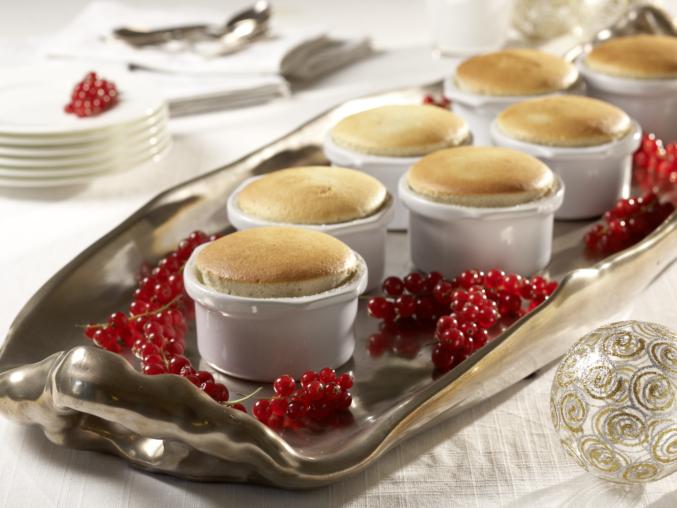 